Nella tabella, per ogni monumento studiato nell’attività di London scrivete l’anno di costruzione in corrispondenza del periodo storico corrispondente.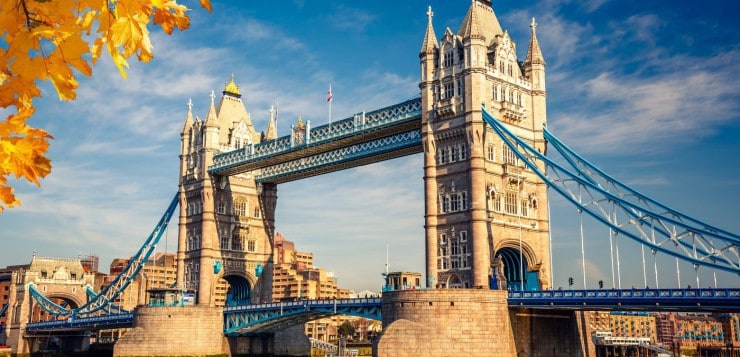 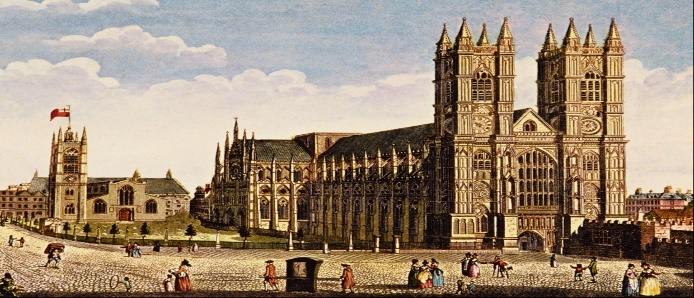 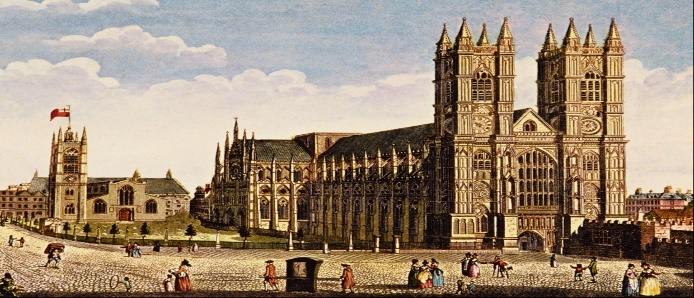 …………………………………………………………..               2)…………………………………………………………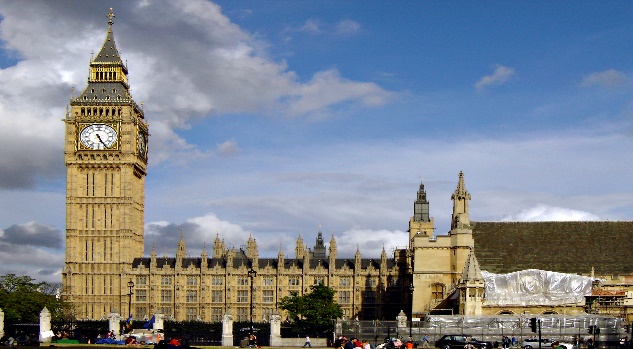 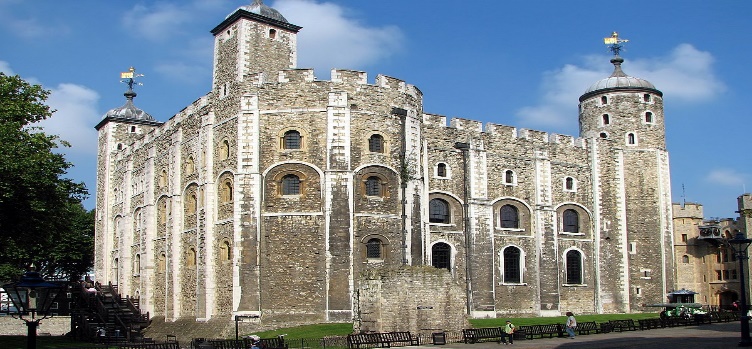 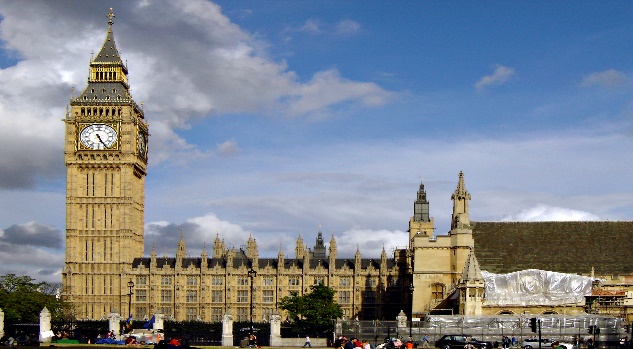 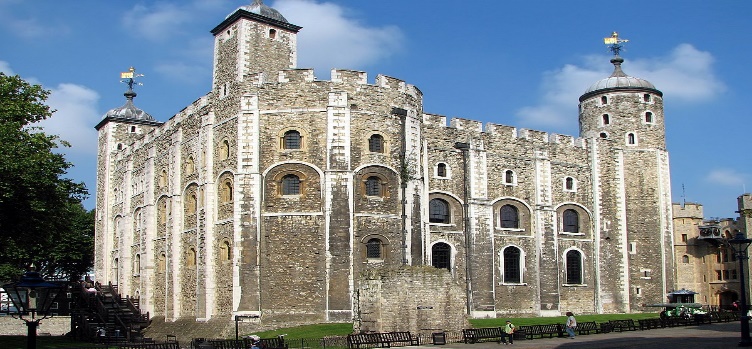 3)…………………………………………………….                 4)……………………………………………………………….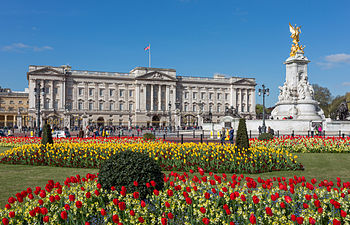 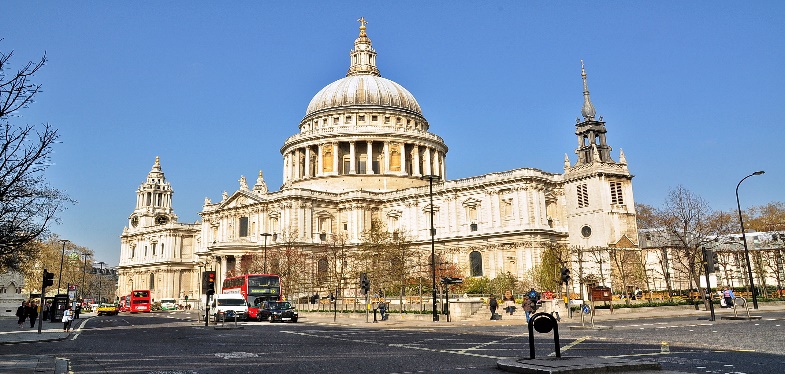 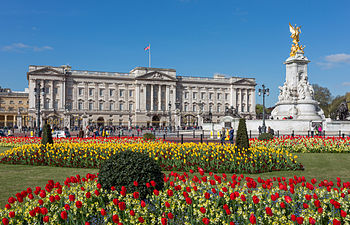 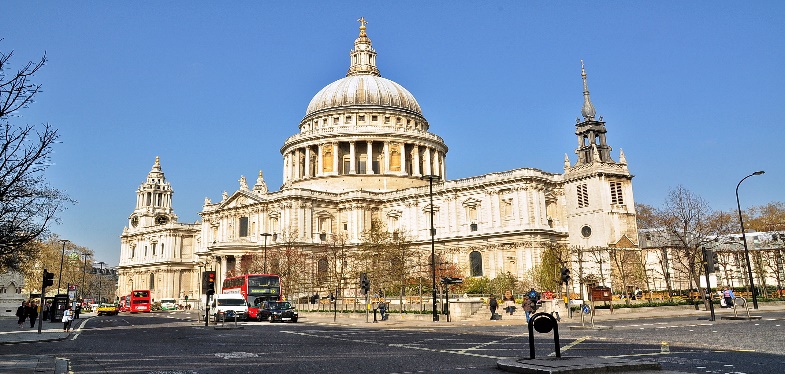 5)………………………………………………….                  6)…………………………………………………………………..Scrivere il nome del monumento in corrispondenza della giusta immagine.BuildingsMedieval NeoclassicVictorianTower BridgePalace of WestminsterWestminster AbbeySt. Paul’s CathedralThe Tower of LondonBuckingham PalaceThe Big Ben